
Reklamacja towaru
(formularz ten należy wypełnić i odesłać tylko w przypadku chęci złożenia reklamacji)Niniejszym zawiadamiam, iż zakupiony przeze mnie w dniu ……………………..… towar jest wadliwy. Wada polega na……………………………………………………………………………………………………. …………………………………………………………………………………………………………………......……………………………………………………………………..………………………………………………………………………………………………..……….………………………………………………………….…………

Wada została stwierdzona w dniu ……………………….. Z uwagi na powyższe, na podstawie ustawy z dnia 23 kwietnia 1964 r. kodeks cywilny żądam:                                                                                               Data i podpis konsumenta(-ów) (*) Niepotrzebne skreślić.                                                
 _________________            _   Imię i nazwisko konsumenta(-ów)                                                
___________________________
___________________________
Adres konsumenta(-ów) ___________________ 
Miejscowość i dataNazwa i adres przedsiębiorcy:
Forma by Formaul. Zdrojowa 762-700 Turekwoj. Wielkopolskieemail: sklep@formabyforma.pl 
lub kontakt@formabyforma.plwymiany towaru na nowy (art. 561 § 1)nieodpłatnej naprawy towaru (art. 561 § 1)obniżenia ceny towaru o kwotę ……………………………..  (słownie: ………………………… ……………………………….……………………………………………………………) zł, 
Proszę o zwrot podanej kwoty na konto /przekazem pocztowym na mój adres *  …………………………..…………………..……………………………………………………………………………  …………………………………………………………………………………………………….…… (art. 560 § 1)odstępuję od umowy i proszę o zwrot ceny towaru na konto ……………………………………………………………………………………..…………………. (art. 560 § 1)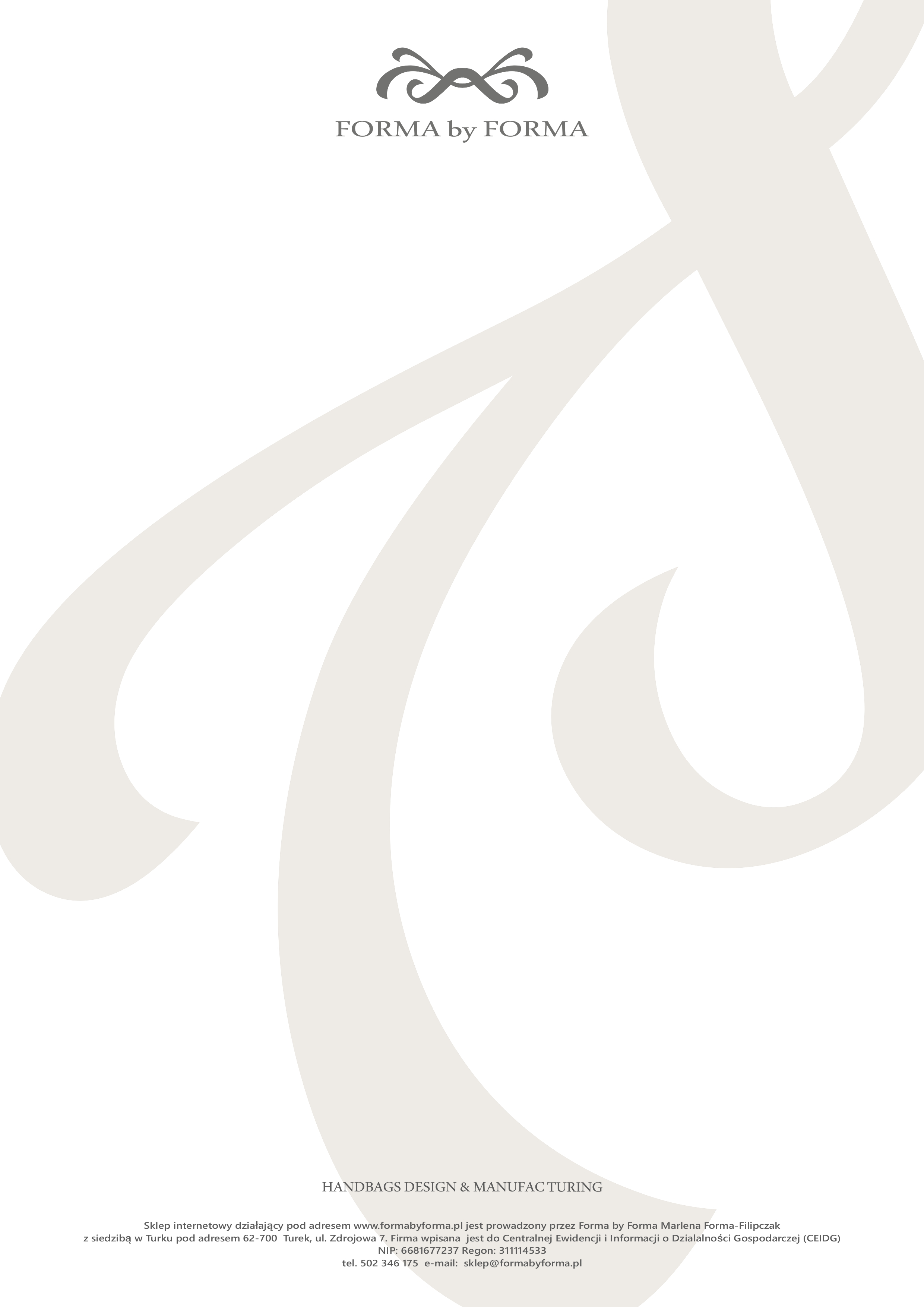 